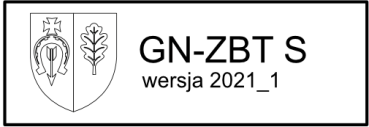 Opis winien zawierać szczegółowe informacje o zrealizowanych pracach, zgodnie z ich układem w umowie dotacji. Należy uwzględnić wszystkie planowane prace, określić ich stopień wykonania, wyjaśnić ewentualne odstępstwa od planowanego harmonogramu.	2) Wymagane jest, aby do sprawozdania załączyć oryginały faktur i rachunków oraz aby każdy z tych dokumentów opłacony                z otrzymanej dotacji opatrzony był na odwrocie pieczęcią podmiotu oraz sporządzonym w sposób trwały opisem zawierającym informacje: z jakich środków wydatkowana kwota została pokryta oraz jakie było przeznaczenie zakupionego towaru, usług lub innego rodzaju opłaconej należności oraz w jakiej części pokryta ona została z dotacji. Informacja ta powinna być podpisana przez osobę odpowiedzialną za sprawy dotyczące rozliczeń finansowych podmiotu.Oryginały faktur, rachunków podlegają zwrotowi, należy je przechowywać i udostępnić podczas przeprowadzanych ewentualnie czynności kontrolnych.3) Wielkość kolejnej transzy dotacji lub ewentualna kwota podlegająca zwrotowi na rzecz podmiotu zlecającego po zakończeniu zadania.4) Do niniejszego sprawozdania załączyć należy dodatkowe materiały mogące dokumentować działania przy realizacji zadania (np. listy uczestników projektu, publikacje wydane w ramach projektu, raporty, opinie itp.).DATA:DATA:DATA:DATA:DATA:DATA:DATA:SPRAWOZDANIE Z WYKONANIA PRAC PRZY ZABYTKUSPRAWOZDANIE Z WYKONANIA PRAC PRZY ZABYTKUSPRAWOZDANIE Z WYKONANIA PRAC PRZY ZABYTKUSPRAWOZDANIE Z WYKONANIA PRAC PRZY ZABYTKUSPRAWOZDANIE Z WYKONANIA PRAC PRZY ZABYTKUSPRAWOZDANIE Z WYKONANIA PRAC PRZY ZABYTKUSPRAWOZDANIE Z WYKONANIA PRAC PRZY ZABYTKUSPRAWOZDANIE Z WYKONANIA PRAC PRZY ZABYTKUSPRAWOZDANIE Z WYKONANIA PRAC PRZY ZABYTKUSPRAWOZDANIE Z WYKONANIA PRAC PRZY ZABYTKU(nazwa zabytku)(nazwa zabytku)(nazwa zabytku)(nazwa zabytku)(nazwa zabytku)(nazwa zabytku)(nazwa zabytku)(nazwa zabytku)(nazwa zabytku)(nazwa zabytku)(nazwa zabytku)w okresie oddookreślonego w umowie nr:określonego w umowie nr:                                           zawartej w dniu:                                           zawartej w dniu:                                           zawartej w dniu:                                           zawartej w dniu:                                           zawartej w dniu:                                           zawartej w dniu:                                           zawartej w dniu:                                           zawartej w dniu:                                           zawartej w dniu:pomiędzy Burmistrzem Miasta Milanówka apomiędzy Burmistrzem Miasta Milanówka apomiędzy Burmistrzem Miasta Milanówka a(imię nazwisko lub nazwa Beneficjenta)(imię nazwisko lub nazwa Beneficjenta)(imię nazwisko lub nazwa Beneficjenta)(imię nazwisko lub nazwa Beneficjenta)(imię nazwisko lub nazwa Beneficjenta)(imię nazwisko lub nazwa Beneficjenta)(imię nazwisko lub nazwa Beneficjenta)(imię nazwisko lub nazwa Beneficjenta)(imię nazwisko lub nazwa Beneficjenta)(imię nazwisko lub nazwa Beneficjenta)(imię nazwisko lub nazwa Beneficjenta)I. SPRAWOZDANIE MERYTORYCZNE I. SPRAWOZDANIE MERYTORYCZNE I. SPRAWOZDANIE MERYTORYCZNE I. SPRAWOZDANIE MERYTORYCZNE I. SPRAWOZDANIE MERYTORYCZNE I. SPRAWOZDANIE MERYTORYCZNE I. SPRAWOZDANIE MERYTORYCZNE I. SPRAWOZDANIE MERYTORYCZNE I. SPRAWOZDANIE MERYTORYCZNE I. SPRAWOZDANIE MERYTORYCZNE I. SPRAWOZDANIE MERYTORYCZNE I.A. W jakim stopniu planowane prace zostały zrealizowaneI.A. W jakim stopniu planowane prace zostały zrealizowaneI.A. W jakim stopniu planowane prace zostały zrealizowaneI.A. W jakim stopniu planowane prace zostały zrealizowaneI.A. W jakim stopniu planowane prace zostały zrealizowaneI.A. W jakim stopniu planowane prace zostały zrealizowaneI.A. W jakim stopniu planowane prace zostały zrealizowaneI.A. W jakim stopniu planowane prace zostały zrealizowaneI.A. W jakim stopniu planowane prace zostały zrealizowaneI.A. W jakim stopniu planowane prace zostały zrealizowaneI.A. W jakim stopniu planowane prace zostały zrealizowaneI.B. Opis zrealizowanych zadań (zgodnie z porządkiem zawartym we wniosku o dotację i umowie) 1)II. SPRAWOZDANIE FINANSOWEII. SPRAWOZDANIE FINANSOWEII. SPRAWOZDANIE FINANSOWEII. SPRAWOZDANIE FINANSOWEII. SPRAWOZDANIE FINANSOWEII. SPRAWOZDANIE FINANSOWEII. SPRAWOZDANIE FINANSOWEII.A. ZESTAWIENIE RACHUNKÓW: 2)II.A. ZESTAWIENIE RACHUNKÓW: 2)II.A. ZESTAWIENIE RACHUNKÓW: 2)II.A. ZESTAWIENIE RACHUNKÓW: 2)II.A. ZESTAWIENIE RACHUNKÓW: 2)II.A. ZESTAWIENIE RACHUNKÓW: 2)II.A. ZESTAWIENIE RACHUNKÓW: 2)lp.nr dokumentu księgowegonr pozycji kosztorysudatanazwa wydatkukwota 
w złw tym ze środków pochodzących z dotacjiŁĄCZNIEŁĄCZNIEŁĄCZNIEŁĄCZNIEŁĄCZNIEII.B KOSZTY ZE WZGLĘDU NA ŹRÓDŁO FINANSOWANIAII.B KOSZTY ZE WZGLĘDU NA ŹRÓDŁO FINANSOWANIAII.B KOSZTY ZE WZGLĘDU NA ŹRÓDŁO FINANSOWANIAII.B KOSZTY ZE WZGLĘDU NA ŹRÓDŁO FINANSOWANIAźródłobieżący okres sprawozdawczybieżący okres sprawozdawczybieżący okres sprawozdawczyźródłozł%%koszty pokryte z dotacjiwłasne środkiinne dotacje OGÓŁEM100 %100 %Nazwa organu udzielającego innych dotacji:Nazwa organu udzielającego innych dotacji:Nazwa organu udzielającego innych dotacji:Nazwa organu udzielającego innych dotacji:II.B.1. EWENTUALNE UWAGI MOGĄCE MIEĆ ZNACZENIE PRZY OCENIE REALIZACJI ZADANIAII.B.1. EWENTUALNE UWAGI MOGĄCE MIEĆ ZNACZENIE PRZY OCENIE REALIZACJI ZADANIAII.B.1. EWENTUALNE UWAGI MOGĄCE MIEĆ ZNACZENIE PRZY OCENIE REALIZACJI ZADANIAII.B.2. UWAGI DOTYCZĄCE WZAJEMNYCH ZOBOWIĄZAŃ: 3)II.B.2. UWAGI DOTYCZĄCE WZAJEMNYCH ZOBOWIĄZAŃ: 3)II.B.2. UWAGI DOTYCZĄCE WZAJEMNYCH ZOBOWIĄZAŃ: 3)II.B.2. UWAGI DOTYCZĄCE WZAJEMNYCH ZOBOWIĄZAŃ: 3)III. INFORMACJE DODATKOWE załączniki: 4)III. INFORMACJE DODATKOWE załączniki: 4)IV. OŚWIADCZENIA I PODPISYIV. OŚWIADCZENIA I PODPISYNiniejszym oświadczam, że wszystkie dane ujęte w sprawozdaniu są zgodne ze stanem faktycznym, a także, że znana jest mi odpowiedzialność karna z art. 233 Kodeksu karnego.Niniejszym oświadczam, że wszystkie dane ujęte w sprawozdaniu są zgodne ze stanem faktycznym, a także, że znana jest mi odpowiedzialność karna z art. 233 Kodeksu karnego.1. Podpis osoby składającej sprawozdanie (dotyczy osoby fizycznej)     Podpisy osób uprawnionych do reprezentowania składającego sprawozdanie 1. Podpis osoby składającej sprawozdanie (dotyczy osoby fizycznej)     Podpisy osób uprawnionych do reprezentowania składającego sprawozdanie podpisMilanówek, dn.pieczątka2. Potwierdzenie przyjęcia sprawozdania wraz z załącznikami2. Potwierdzenie przyjęcia sprawozdania wraz z załącznikamiSprawozdania należy składać osobiście lub nadsyłać listem poleconym w terminie przewidzianym w umowie o dotację (o zachowaniu terminu decyduje data wpływu do Urzędu, a nie data stempla pocztowego).Sprawozdania należy składać osobiście lub nadsyłać listem poleconym w terminie przewidzianym w umowie o dotację (o zachowaniu terminu decyduje data wpływu do Urzędu, a nie data stempla pocztowego).V.   ADNOTACJE URZĘDOWEV.   ADNOTACJE URZĘDOWE